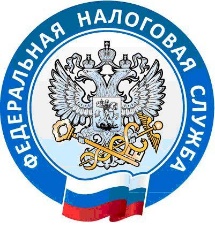  Все больше жителей Бурятии получают услуги налоговой службы через МФЦВсе больше жителей Республики Бурятия получают услуги налоговых органов через Многофункциональные центры предоставления государственных и муниципальных услуг (МФЦ). В 1 квартале 2021 года 25 подразделений МФЦ приняли и предоставили 5829 запросов и ответов налогоплательщикам. Самой популярной услугой является получение ИНН - 2869 услуг предоставлены гражданам, обратившимся за получением первичного и повторного свидетельства о постановке на учет.На втором месте вопросы государственной регистрации и предоставления сведений из государственных реестров - 1226 заявителей обращались в МФЦ по этому поводу. Среди них 849 обращений по вопросам регистрации юридических лиц, а также в качестве индивидуальных предпринимателей и глав крестьянских (фермерских) хозяйств, и около 377 запросов сведений из государственных реестров (ЕГРН, ЕГРЮЛ, ЕГРИП, реестра дисквалифицированных лиц). Кроме того, 718 налогоплательщиков получили в МФЦ информационные услуги в виде справки об исполнении обязанности по уплате налогов и взносов и 799 налогоплательщиков информированы о начислениях налогов и сборов, пеней, штрафов процентов, в том числе с истекшим сроком уплаты (задолженности). Им также осуществлена выдача соответствующих платежных документов с использованием ГИС ГМП. 132 налогоплательщиков представили через МФЦ декларации о полученных доходах (3-НДФЛ) на бумажных носителях. 85 услуг предоставлены гражданам по вопросам получения доступа к Личному кабинету налогоплательщика физического лица, по предоставлении справки о состоянии расчетов по налогам, сборам, пеням, штрафам, процентам, по предоставлении льготы по имущественным налогам.В целом надо сказать, что представление услуг налоговой службы через МФЦ пользуется все большей популярностью среди жителей республики.                                                       Пресс-служба МРИ ФНС России №8 по Республике Бурятия